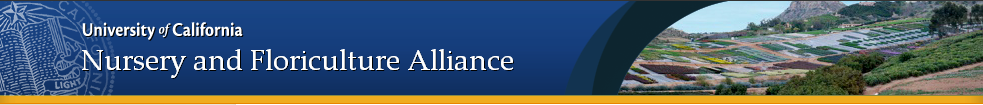 http://ucanr.edu/sites/UCNFA/ABCs of Plant Pathology (English Session)UC Cooperative Extension Conference Room
669 County Square Dr. Suite 100, Ventura, CA 95076
June 30, 2016		8:00am – 11:30amModerator/Presenter: James Downer, Farm Advisor, UCCE Ventura CountyContinuing Education Units: 2.5 “other” DPR units requested This half-day workshop focuses on basic aspects of plant pathology that are relevant to greenhouse and nursery production of ornamental plants. Attendees will learn about the Disease Triangle consisting of host, pathogen and environment. The interaction of these three components is the foundation of plant pathology and the management of diseases. A hands-on session will enable attendees to see live examples of local plant diseases using microscopes and projected magnified images.Agenda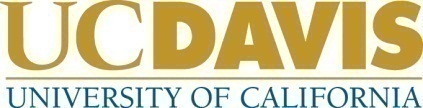 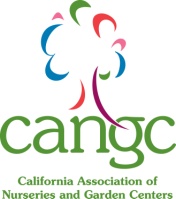 Thanks to these Partners: 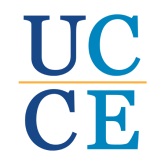 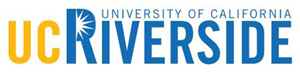 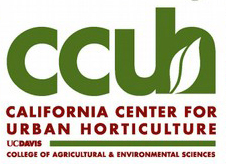 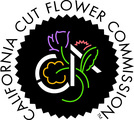 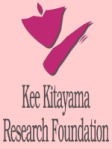 TimeTitleTopics8:00amRegistration  Registration and refreshments8:30amPlant Pathology Part 1The Disease Triangle, Disease Cycles, Fungi and Fungal Diseases, Bacteria and Bacterial Diseases, Viruses and Viral Diseases, Nematodes and Nematode Diseases 10:00amBreak10:20amPlant Pathology Part 2Emerging Diseases on Ornamentals, Diagnosing Plant Pathogens, IPM strategies for Disease Control, Rapid Assays for Pathogens11:00amHands-on sessionView live specimens of various plant diseases under magnification11:30amAdjourn